REQUERIMENTO N.º 1877/2018EMENTA: Informações sobre a manutenção do bueiro da rua João Previtale, Santa Gertrudes.Senhor Presidente,Senhores Vereadores:	O vereador FRANKLIN, no uso de suas atribuições legais, requer nos termos regimentais, após aprovação em Plenário, que seja encaminhado ao Exmo. Senhor Prefeito Municipal, os seguintes pedidos de informações: Há previsão para a manutenção do bueiro da rua João Previtale, na altura do número 2.400, bairro Santa Gertrudes? (foto em anexo)Se sim, informar a data prevista.Se não, há possibilidade de incluir a manutenção no cronograma de serviços da Municipalidade? Enviar cópia do cronograma de serviços contendo o referido serviço.Justificativa: Moradores dessa região procuraram este vereador para solicitar providências.Valinhos, 28 de setembro de 2018.Franklin Duarte de LimaVereador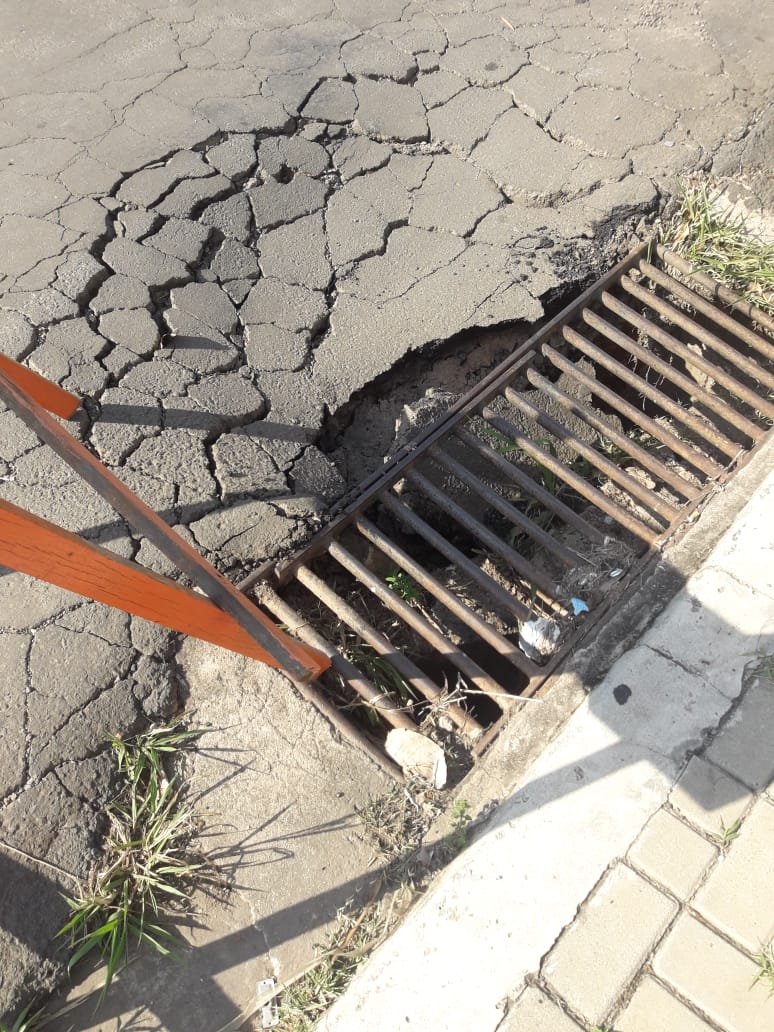 